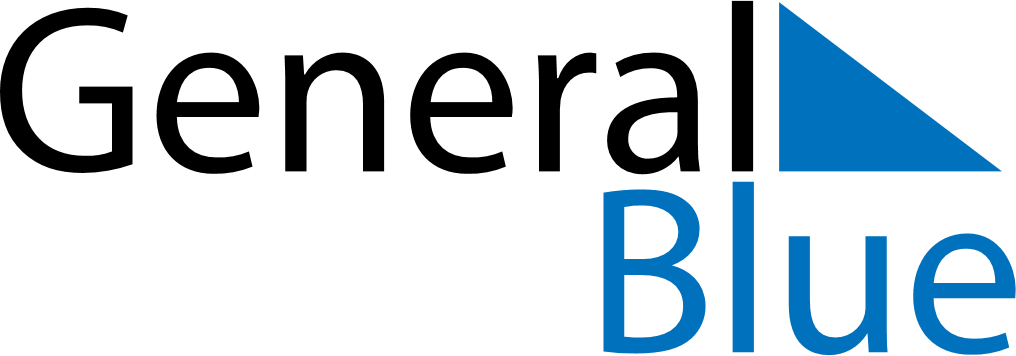 June 2019June 2019June 2019June 2019LatviaLatviaLatviaSundayMondayTuesdayWednesdayThursdayFridayFridaySaturday12345677891011121314141516171819202121222324252627282829Midsummer EveMidsummer30